Suplementary Table 3 – Summary of the studies characteristics non included in the meta-analysis with reasons1.	Cabov T, Macan D, Husedzinović I, Skrlin-Subić J, Bosnjak D, Sestan-Crnek S, et al. The impact of oral health and 0.2% chlorhexidine oral gel on the prevalence of nosocomial infections in surgical intensive-care patients: a randomized placebo-controlled study. Wiener klinische Wochenschrift. 2010;122(13-14):397-404.2.	DeRiso AJ, 2nd, Ladowski JS, Dillon TA, Justice JW, Peterson AC. Chlorhexidine gluconate 0.12% oral rinse reduces the incidence of total nosocomial respiratory infection and nonprophylactic systemic antibiotic use in patients undergoing heart surgery. Chest. 1996;109(6):1556-61.3.	Fourrier F, Cau-Pottier E, Boutigny H, Roussel-Delvallez M, Jourdain M, Chopin C. Effects of dental plaque antiseptic decontamination on bacterial colonization and nosocomial infections in critically ill patients. Intensive care medicine. 2000;26(9):1239-47.4.	Fourrier F, Dubois D, Pronnier P, Herbecq P, Leroy O, Desmettre T, et al. Effect of gingival and dental plaque antiseptic decontamination on nosocomial infections acquired in the intensive care unit: A double-blind placebo-controlled multicenter study. Critical care medicine. 2005;33:1728-35.5.	Grap M, Munro C, Hamilton V, Elswick RK, Sessler C, Ward K. Early, single chlorhexidine application reduces ventilator-associated pneumonia in trauma patients. Heart & lung : the journal of critical care. 2011;40:e115-22.6.	Jácomo AD, Carmona F, Matsuno AK, Manso PH, Carlotti AP. Effect of oral hygiene with 0.12% chlorhexidine gluconate on the incidence of nosocomial pneumonia in children undergoing cardiac surgery. Infection control and hospital epidemiology. 2011;32(6):591-6.7.	Kusahara DM, Peterlini MA, Pedreira ML. Oral care with 0.12% chlorhexidine for the prevention of ventilator-associated pneumonia in critically ill children: randomised, controlled and double blind trial. International journal of nursing studies. 2012;49(11):1354-63.8.	Lin YJ, Xu L, Huang XZ, Jiang F, Li SL, Lin F, et al. Reduced occurrence of ventilator-associated pneumonia after cardiac surgery using preoperative 0.2% chlorhexidine oral rinse: results from a single-centre single-blinded randomized trial. The Journal of hospital infection. 2015;91(4):362-6.9.	Munro CL, Grap MJ, Jones DJ, McClish DK, Sessler CN. Chlorhexidine, toothbrushing, and preventing ventilator-associated pneumonia in critically ill adults. American journal of critical care : an official publication, American Association of Critical-Care Nurses. 2009;18(5):428-37; quiz 38.10.	MacNaughton PD, Bailey J, Donlin N, Branfield P, Williams A, Rowswell H. A randomised controlled trial assessing the efficacy of oral chlorhexidine in ventilated patients (029). Intensive care medicine. 2004;30.11.	Sebastian MR, Lodha R, Kapil A, Kabra SK. Oral mucosal decontamination with chlorhexidine for the prevention of ventilator-associated pneumonia in children - a randomized, controlled trial. Pediatric critical care medicine : a journal of the Society of Critical Care Medicine and the World Federation of Pediatric Intensive and Critical Care Societies. 2012;13(5):e305-10.Forest plot including Cardiac patients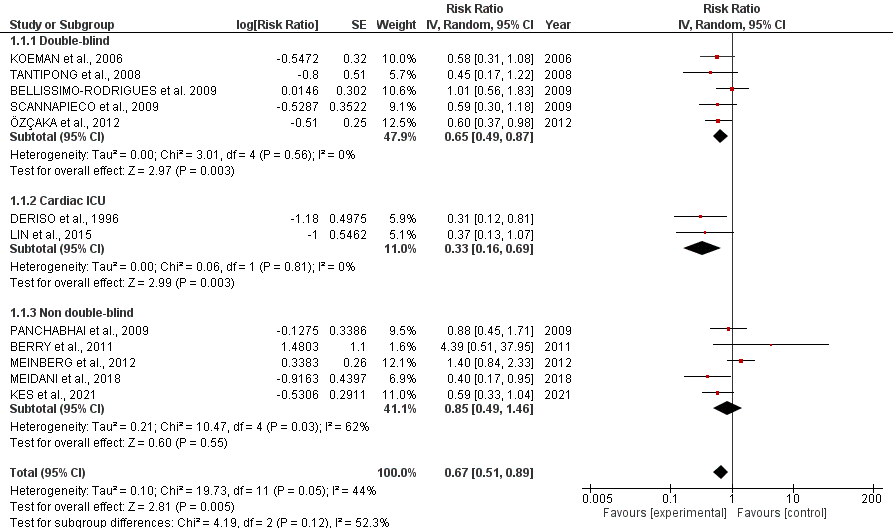 Figure- Forest plot of VAP incidence including all studies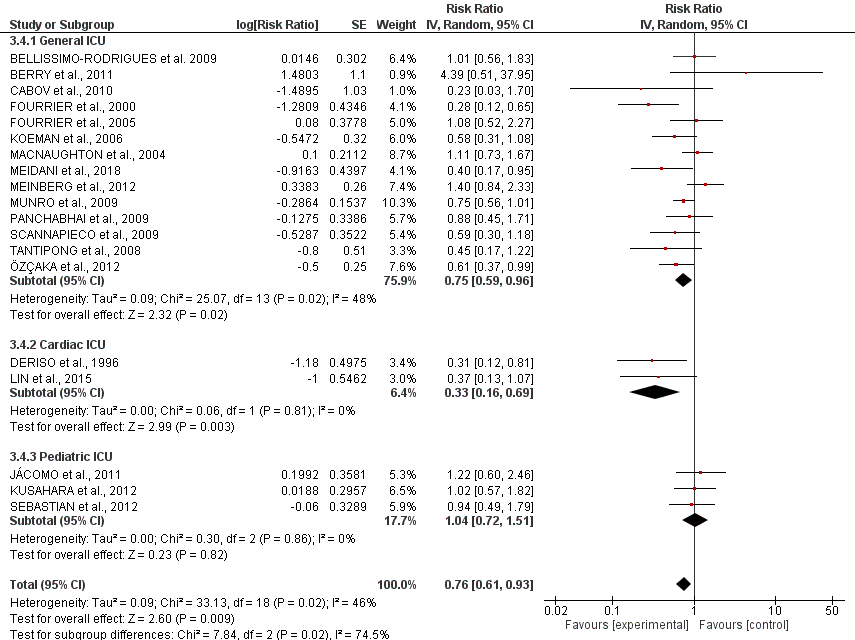 ReferenceCountryInterventionControl BrushingPatientsBlindnessAgeReason for not include (Cabov et al., 2010) (1)Croatia0.2% gel (3x/day)PlaceboNoGeneral ICUDoubleAdultsOutcomes for patients intubated for at least 48 hours were not clear or available(Deriso et al., 1996)  (2)USA0.12% solution (twice/day)PlaceboNoCardiac surgeryDoubleAdultsOutcomes for patients intubated for at least 48 hours were not clear or available(Fourrier et al., 2000) (3)France0.2% gel (3x/day)Sodium bicarbonateNoGeneral ICUSingleAdultsOutcomes for patients intubated for at least 48 hours were not clear or available(Fourrier et al., 2005) (4)France0.2% gel (3x/day)PlaceboNoGeneral ICUDoubleAdultsOutcomes for patients intubated for at least 48 hours were not clear or available(Grap et al., 2011) (5)USA0.12% solution (Once 12 hrs prior intubation; 5mL)Usual careNoGeneral ICUOpenAdultsPre-operative CHX application(Jácomo et al., 2011) (6)Brazil0.12% solution (Once 12 hrs prior intubation; 5mL) then twice a dayPlaceboNoPediatric ICUOpenChildrenPatients in the pediatric ICU(Kusahara et al., 2012) (7)Brazil0.12% gelPlaceboYesGeneral ICUDoubleChildrenPatients in the pediatric ICU(Lin et al., 2015) (8)China0.2% solution(4x/day)PlaceboYesCardiac ICUSingleAdultsOutcomes for patients intubated for at least 48 hours were not clear or available(Munro et al., 2009) (9)USA0.12% solution (twice/day; 5mL)Usual careNoGeneral ICUOpenAdultsOutcomes for patients intubated for at least 48 hours were not clear or available(Macnaughton et al., 2004) (10)England0.2% solution (twice/day)PlaceboNoGeneral ICUDoubleAdultsArticle only in the abstract form(Sebastian et al., 2012) (11)India1% gel(3x/day)PlacebolNoGeneral ICUDoubleChildrenPatients in the pediatric ICU